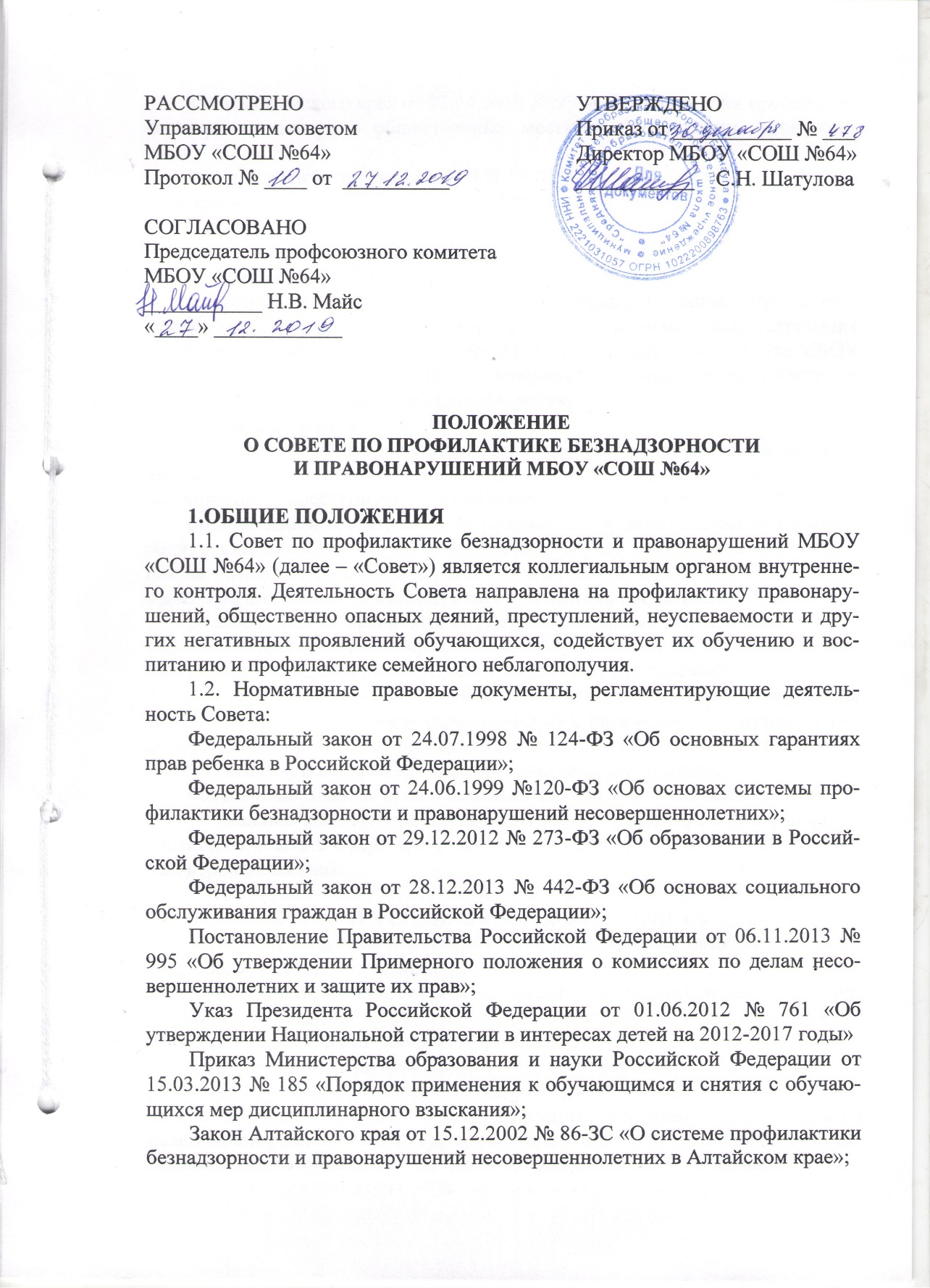 РАССМОТРЕНО						УТВЕРЖДЕНОУправляющим советом					Приказ от ___________ № ___МБОУ «СОШ №64»					Директор МБОУ «СОШ №64»Протокол № ____ от  __________			___________    С.Н. ШатуловаСОГЛАСОВАНОПредседатель профсоюзного комитетаМБОУ «СОШ №64»___________ Н.В. Майс«____» ____________ ПОЛОЖЕНИЕ О СОВЕТЕ ПО ПРОФИЛАКТИКЕ БЕЗНАДЗОРНОСТИ И ПРАВОНАРУШЕНИЙ МБОУ «СОШ №64»1.ОБЩИЕ ПОЛОЖЕНИЯ1.1. Совет по профилактике безнадзорности и правонарушенийМБОУ «СОШ №64» (далее – «Совет») является коллегиальным органом внутреннего контроля. Деятельность Совета направлена на профилактику правонарушений, общественно опасных деяний, преступлений, неуспеваемости и других негативных проявлений обучающихся, содействует их обучению и воспитанию и профилактике семейного неблагополучия.1.2. Нормативные правовые документы, регламентирующие деятельность Совета:Федеральный закон от 24.07.1998 № 124-ФЗ «Об основных гарантиях прав ребенка в Российской Федерации»;Федеральный закон от 24.06.1999 №120-ФЗ «Об основах системы профилактики безнадзорности и правонарушений несовершеннолетних»;Федеральный закон от 29.12.2012 № 273-ФЗ «Об образовании в Российской Федерации»;Федеральный закон от 28.12.2013 № 442-ФЗ «Об основах социального обслуживания граждан в Российской Федерации»;Постановление Правительства Российской Федерации от 06.11.2013 № 995 «Об утверждении Примерного положения о комиссиях по делам несовершеннолетних и защите их прав»;Указ Президента Российской Федерации от 01.06.2012 № 761 «Об утверждении Национальной стратегии в интересах детей на 2012-2017 годы»Приказ Министерства образования и науки Российской Федерации от 15.03.2013 № 185 «Порядок применения к обучающимся и снятия с обучающихся мер дисциплинарного взыскания»;Закон Алтайского края от 15.12.2002 № 86-ЗС «О системе профилактики безнадзорности и правонарушений несовершеннолетних в Алтайском крае»;Закон Алтайского края от 01.04.2010 № 99 «Об ограничении пребывания несовершеннолетних в общественных местах на территории Алтайского края»; Закон Алтайского края от 04.09.2013 №56-ЗС «Об образовании в Алтайском крае»;Устав школы.2. ЦЕЛЬ И ЗАДАЧИ2.1.Совет создается для реализации социальных, правовых мер, направленных на профилактику правонарушений среди обучающихся, устранения причин и условий их совершения, предупреждения нарушений Устава МБОУ «СОШ №64», правил внутреннего распорядка по вопросам организации и осуществления образовательной деятельности.2.2. Задачи Совета: профилактика безнадзорности и правонарушений среди обучающихся в МБОУ «СОШ №64», выявление и пресечение случаев вовлечения несовершеннолетних в преступную и антиобщественную деятельность;организация и проведение индивидуальной профилактической работы с родителями (законными представителями) в случае их отрицательного влияния на поведение своих несовершеннолетних детей, жестокого обращения и невыполнения своих обязанностей по содержанию, воспитанию, обучению;рассмотрение конфликтных ситуаций, связанных с нарушением локальных актов образовательной организации, с проблемами межличностного общения участников образовательного процесса в пределах своей компетенции; принятие решения о постановке обучающихся/семей обучающихся на внутриучрежденческий учет (далее – «ВУУ»), определение содержания индивидуальной программы реабилитации и адаптации несовершеннолетнего (далее – «ИПР») и педагогов, ответственных за ее реализацию; обеспечение защиты прав и законных интересов несовершеннолетних;повышение компетентности педагогических работников, диссеминация успешного опыта в сфере профилактики безнадзорности и правонарушений несовершеннолетних.3. СТРУКТУРА И  РЕГЛАМЕНТ РАБОТЫ СОВЕТА         3.1. Совет создается и ликвидируется на основании приказа директора общеобразовательной организации.3.2. Председателем Совета является директор общеобразовательной организации, его заместителем – заместитель директора по воспитательной работе, секретарем Совета – социальный педагог.3.3. В состав Совета входят: заместитель директора по учебно-воспитательной работе, заместитель директора по УВР, социальный педагог, педагог-психолог образовательной организации, сотрудник подразделения по делам несовершеннолетних территориального отдела внутренних дел (по согласованию), сотрудник муниципальной КДНиЗП (по согласованию).  3.4. Деятельность Совета основана на принципах коллегиальности с установлением ответственности членов Совета за исполнение решений, отраженных в протоколе заседания:директор общеобразовательной организации:утверждает положение о Совете, состав Совета, план работы Совета на учебный год;обеспечивает контроль качества и своевременного исполнения мероприятий, предусмотренных планом работы Совета;возлагает ответственность за разработку и реализацию ИПР на педагогических работников, в том числе по подготовке сводной итоговой информации (отчета) утверждает разработанные ИПР, предложения в МИПР, согласовывает и заверяет отчеты по реализации ИПР, МИПР в части компетенции общеобразовательной организации для направления в КДНиЗП;согласовывает и заверяет социально-педагогическую характеристикуобучающегося, представленного на постановку на внутриучрежденческий учет.заместитель директора по воспитательной работе:участвует в разработке и реализации ИПР обучающихся/семей обучающихся, поставленных на ВУУ, и осуществляет общий контроль за их реализацией;формирует списки обучающихся, состоящих на различных видах учета, утверждает их у директора школы;принимает участие в организации и проведении профилактических мероприятий в рамках межведомственного взаимодействия.заместитель директора по учебно-воспитательной работе:участвует в разработке и реализации ИПР обучающихся/семей обучающихся, поставленных на ВУУ, и осуществляет общий контроль за реализацией мероприятий для непосещающих или систематически пропускающих по неуважительным причинам занятия в образовательных организациях школьников, за принятием мер по их воспитанию и получению ими общего образования;осуществляет контроль за пропусками учебных занятий обучающимися по неуважительной причине (форма 1).социальный педагог:осуществляет информирование и организационную работу по подготовке и проведению заседаний Совета; ведет протоколы заседаний Совета и осуществляет контроль их исполнения;регистрирует постановку и снятие с ВУУ обучающихся/семей обучающихся и осуществляет сверку списков обучающихся, находящихся на межведомственном учете, с представителями субъектов и учреждений профилактики;координирует деятельность участников разработки ИПР обучающихся/семей обучающихся, поставленных на ВУУ, и готовит сводный отчет по ее/их реализации;ведет учет обучающихся, состоящих на ВУУ, охваченных внеурочной деятельностью и занятых в каникулярное время (форма 2);принимает участие в организации и проведении профилактических мероприятий в рамках межведомственного взаимодействия (форма 3);составляет социальный паспорт школы(форма 4) в начале каждого учебного года.классный руководитель:готовит представление на обучающегося/семью обучающегося, социально-педагогическую характеристику обучающегося к заседанию Совета;осуществляет контроль за посещением обучающихся занятий в МБОУ «СОШ №64», ведет учет обучающихся класса, не посещающих и систематически пропускающих занятия по неуважительным причинам;участвует в разработке и реализации ИПР обучающихся/семей обучающихся, поставленных на ВУУ, и готовит отчет по их реализации в части своей компетенции;участвует в организации внеурочной и каникулярной занятости обучающихся, состоящих на ВУУ;принимает участие в организации и проведении профилактических мероприятий в рамках межведомственного взаимодействия;составляет социальный паспорт класса.педагог-психолог:участвует в разработке и реализации ИПР обучающихся/семей обучающихся, поставленных на ВУУ, и готовит отчет в части своей компетенции;консультирует работников школы по вопросам развития обучающихся, практического применения психологии для решения педагогических задач, повышения социально-психологической компетентности обучающихся, педагогических работников, родителей (законных представителей).учитель-предметник:участвует в разработке и реализации ИПР обучающихся/семей обучающихся, поставленных на ВУУ по причине не освоения образовательной программы и наличия академической задолженности по одному или нескольким учебным предметам и условно переведенных в следующий класс и не ликвидировавших академической задолженности в установленные сроки.педагог дополнительного образования:участвует в разработке и реализации ИПР обучающихся/семей обучающихся, поставленных на ВУУ, в части организации внеурочной полезной занятости несовершеннолетнего.заведующий школьной библиотекой, медицинский работник, старший вожатый, руководитель детского общественного объединения и иные сотрудники общеобразовательной организации:участвуют в разработке и реализации ИПР обучающихся/семей обучающихся, поставленных на ВУУ, в части своей компетенции.3.5. Совет организует свою работу в соответствии с планом работы, утвержденным директором.3.6. Заседания Совета проводятся не реже 1 раза в  месяц.3.7. На заседания Совета могут приглашаться классные руководители, другие педагогические работники, представители правоохранительных органов, общественных организаций, муниципальных учреждений, родители (законные представители) несовершеннолетних обучающихся.3.8. Родители (законные представители) уведомляются о приглашении на заседание Совета в письменном виде, подтверждают факт уведомления своей подписью.3.9. Подготовленное классным руководителем представлениенаобучающегося рассматривается на Совете в присутствии обучающегося и его родителей. Родители знакомятся с решением Совета(предупредить об административной и уголовной ответственности за воспитание, обучение, содержание ребенка, поставить на ВУУ/снять с ВУУ, подать представление в органы и учреждения системы профилактики о постановке на учет, рекомендовать консультации специалистов (нарколога, психиатра, психотерапевта и др.),подтверждают факт ознакомления своей подписью.3.10. При принятии решения Совета о постановке обучающегося/семьи обучающегося на ВУУ ответственный педагог в течение 10 дней составляет ИПР сроком на 6 месяцев и утверждает у директора школы.4. СОДЕРЖАНИЕ ДЕЯТЕЛЬНОСТИ СОВЕТА4.1. На основе положения о постановке обучающихся/семей обучающихся на ВУУ и их снятии с учета Совет рассматривает персональные дела обучающихся, выявляет семьи с первоначальными признаками семейного неблагополучия, осуществляет постановку на ВУУ и снятие с учета.4.2. Определяет сроки и содержание проведения ИПР с обучающимися и их семьями с указанием ответственных лиц.4.3. Принимает решение о подготовке представления в органы и учреждения системы профилактики о привлечении к ответственности родителей (законных представителей) обучающихся, не исполняющих свои обязанности по содержанию, воспитанию, обучению несовершеннолетних детей.4.4. Принимает решение о подготовке представления в органы и учреждения системы профилактики о проведении с несовершеннолетним межведомственной индивидуальной профилактической работы. 4.5. Осуществляет контроль за реализацией ИПР с несовершеннолетними, находящимися на ВУУ, за посещением учебных занятий, трудоустройством данной категории в каникулярное время, вовлечением во внеурочную занятость, оказанием необходимой социальной помощи.5. ПРАВА И ОБЯЗАННОСТИ СОВЕТА5.1. Совет имеет право выносить на обсуждение на родительских собраниях вопрос о состоянии проблем правонарушений, общественно опасных деяний, преступлений и употребления психоактивных веществ обучающимися без указания персональных данных;5.2. Председатель Совета имеет право созывать внеочередное заседание, как по своей инициативе, так и по инициативе членов Совета и представителей органов и учреждений системы профилактики;5.3. Совет обязан разрабатывать и внедрять систему взаимодействия администрации, педагогического коллектива с общественностью, призванной осуществлять профилактику правонарушений, общественно опасных деяний, преступлений, употребления психоактивных веществ, семейного неблагополучия;5.4. Совет несет ответственность за правильность оформления документов (план работы, протокол заседания, выписка из протокола, представление, ходатайство) и законность принимаемых решений. 6. ВЗАИМОДЕЙСТВИЕ6.1. Совет проводит работу во взаимодействии с правоохранительными органами, комиссией по делам несовершеннолетних и защите их прав (КДНиЗП), общественными и другими организациями, проводящими воспитательную работу с несовершеннолетними. 7. ДОКУМЕНТАЦИЯ7.1. Приказ о создании Совета и утверждении его состава.7.2. Положение о Совете.7.3. План работы Совета на текущий год.7.4. Протоколы заседаний.7.5. Отчеты о результатах деятельности Совета (входят в общий анализ деятельности школы за учебный год).7.6. Журнал учета несовершеннолетних, не посещающихи систематически пропускающих занятия по неуважительным причинам (форма 1).7.7. Журнал учета проведенных мероприятий в рамках межведомственного взаимодействия (форма 2).7.8. Журнал учета несовершеннолетних, состоящих на ВУУ, охваченных внеурочной деятельностью, полезной занятостью и занятых в каникулярное время (форма 3).7.9. Социальный паспорт МБОУ «СОШ №64» (форма 4).Форма 1Журнал учета несовершеннолетних, не посещающихи систематически пропускающих занятия по неуважительным причинамФорма 2Журнал учета проведенных мероприятий в рамках межведомственного взаимодействияФорма 3Журнал учета несовершеннолетних, состоящих на ВУУ,охваченных внеурочной деятельностью, полезной занятостьюи занятых в каникулярное времяФорма 4СОЦИАЛЬНЫЙ ПАСПОРТ МБОУ «СОШ №64»№ п/пФИ обучающегосяКлассДата пропусков уроковПринятые мерыРезультат№ п/пДатаМероприятиеКатегория участниковКоличествоучастниковЦель мероприятия/посещенияИсполнители(ФИО, должность, учреждение)Результат/Документ № п/пДатаФ.И.обучающегосяКлассКакие кружки, секции посещаетЗанятость в каникулярный периодКакая помощь оказана по вопросу занятости, трудоустройстваОтветственный за организацию мероприятияРезультат№ п/пКатегория семьиКоличество семейВ них детейВ том числе:В том числе:В том числе:В том числе:В том числе:В том числе:Из них, семьи, находящиеся в социально опасном положенииКоличество детей, состоящих на учетеКоличество детей, состоящих на учетеКоличество детей, состоящих на учете№ п/пКатегория семьиКоличество семейВ них детейДошкольниковУч-ся общеобразовательных организацийУч-ся профес. образоват. организацийУч-ся вузовРаботающихНе уч-ся, не работающихИз них, семьи, находящиеся в социально опасном положенииКДНиЗППДНВУУ1.Неполные семьи всего1.а) с отцом1.б) с матерью2.Многодетные семьи (не менее 3-х детей до 18 лет)3.Семьи с детьми-инвалидами4.Опекунские семьи (всего)4.а) дети-сироты4.б) оставшиеся без попечения родителей5.Семьи, где родители-пенсионеры (по возрасту), либо один из них6.Семьи, где родители-инвалиды, либо один из них7.Семьи, находящиеся в социально опасном положении (всего)Не заполняется7.а) родители пьют Не заполняется7.б) родители-наркоманыНе заполняется8.Семьи, имеющие статус беженцев, вынужденных переселенцев9.Семьи, где родители официально безработные (всего)9.а) один9.б) оба10.Малообеспеченные семьи